      Violončelo                                         Viola                     Violina 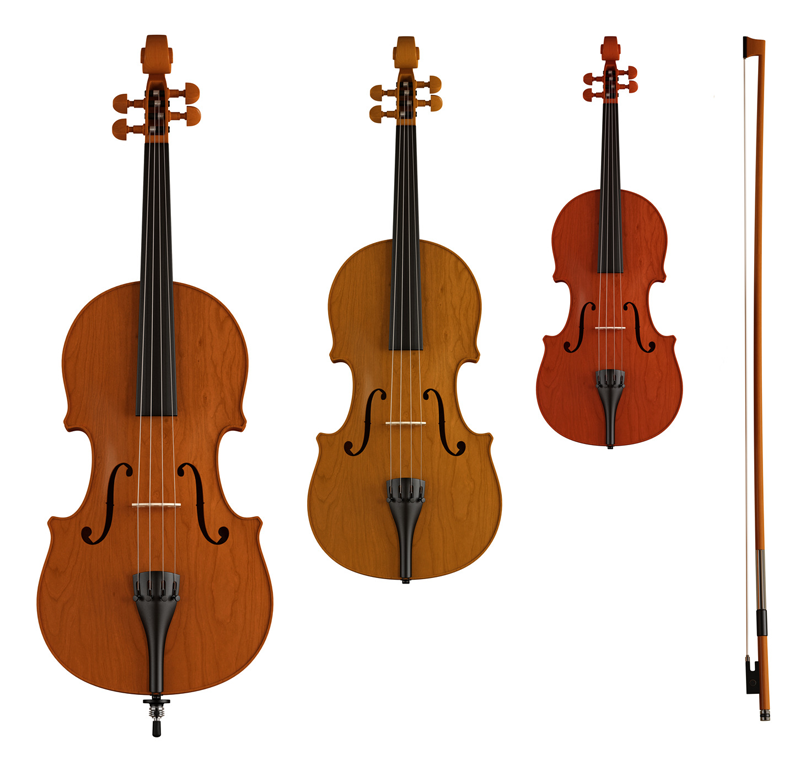 Pokaži najmanji gudaći instrument. Poslušaj i pogledaj kratki video i odgovori koji instrumenti sviraju u gudačkom kvartetu.https://www.youtube.com/watch?v=wjtgNC7QUFANauči pjesmicu Ja posijah repu uz tekst.https://www.youtube.com/watch?v=dzS_ZuwB88c